Консультация для родителей«Народные промыслы»Знакомство детей с бытом и    традициями русского народа имеет важное значение в нравственном и патриотическом воспитании дошкольников как полноправных граждан России. И этому вопросу сейчас вновь уделяется немало времени. И здесь, как и в любом другом вопросе педагогики, нельзя обойтись без помощи семьи и родителей. А для того, чтобы родители могли помочь детям в знакомстве с традициями и народными промыслами, мы постараемся освежить их знания о народно-прикладном искусстве.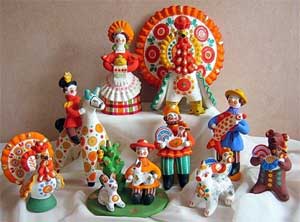 Богато искусство современных русских народных промыслов. А традиции мастеров-ремесленников уходят далеко вглубь веков.У разнообразных художественных промыслов и ремесел богатая предыстория, что свидетельствует о талантливости и эстетической чуткости народа. В дошкольном мире чаще всего идет упоминание о дымке, хохломе, гжели, жостовской и городецкой росписи, богородской и филимоновской игрушке.Гжель стала крупным центром фарфорово-фаянсового производства в России к XIX в. Фарфор гжели - одно из ярчайших явлений русской национальной культуры.Жостово - один из старинных центров народных кустарных промыслов. Здесь делают жестяные подносы с художественной росписью – на блестящей черной лаковой поверхности ярко вспыхивают букеты, ложатся изображения цветочных орнаментов и фруктов.Богородская резная деревянная игрушка – один из редких видов русского народного искусства. Центром его является деревня Богородское, расположенная недалеко от Сергиев-Посада. Этот промысел известен с XVII в. Это и фигурки животных и птиц, и всевозможная игрушка с движением. Для изготовления этой игрушки используется в основном липа, мягкая и легкая в обработке.Несколько слов о матрешке. Первая русская матрешка была создана в конце XIX в. художником С. Малютиным. Она изображала девочку в ситцевом сарафане с белым фартуком, с цветастым платком на голове, в руках черный петух. Эта выточенная из дерева, разъемная, красочная и нарядно расписанная кукла, внутри которой находились вложенная одна в другую еще семь аналогичных, но по-разному разукрашенных фигурок. Она сразу полюбилась всем своим русским обликом, занимательностью, весельем. Матрешку любят и знают не только у нас в стране, но и за рубежом.Конечно же, все знают и любят дымковскую игрушку. Яркие игрушки привлекают внимание и поднимают настроение. Дети всегда с удовольствием рассматривают лошадок, козликов, петушков и т. д.